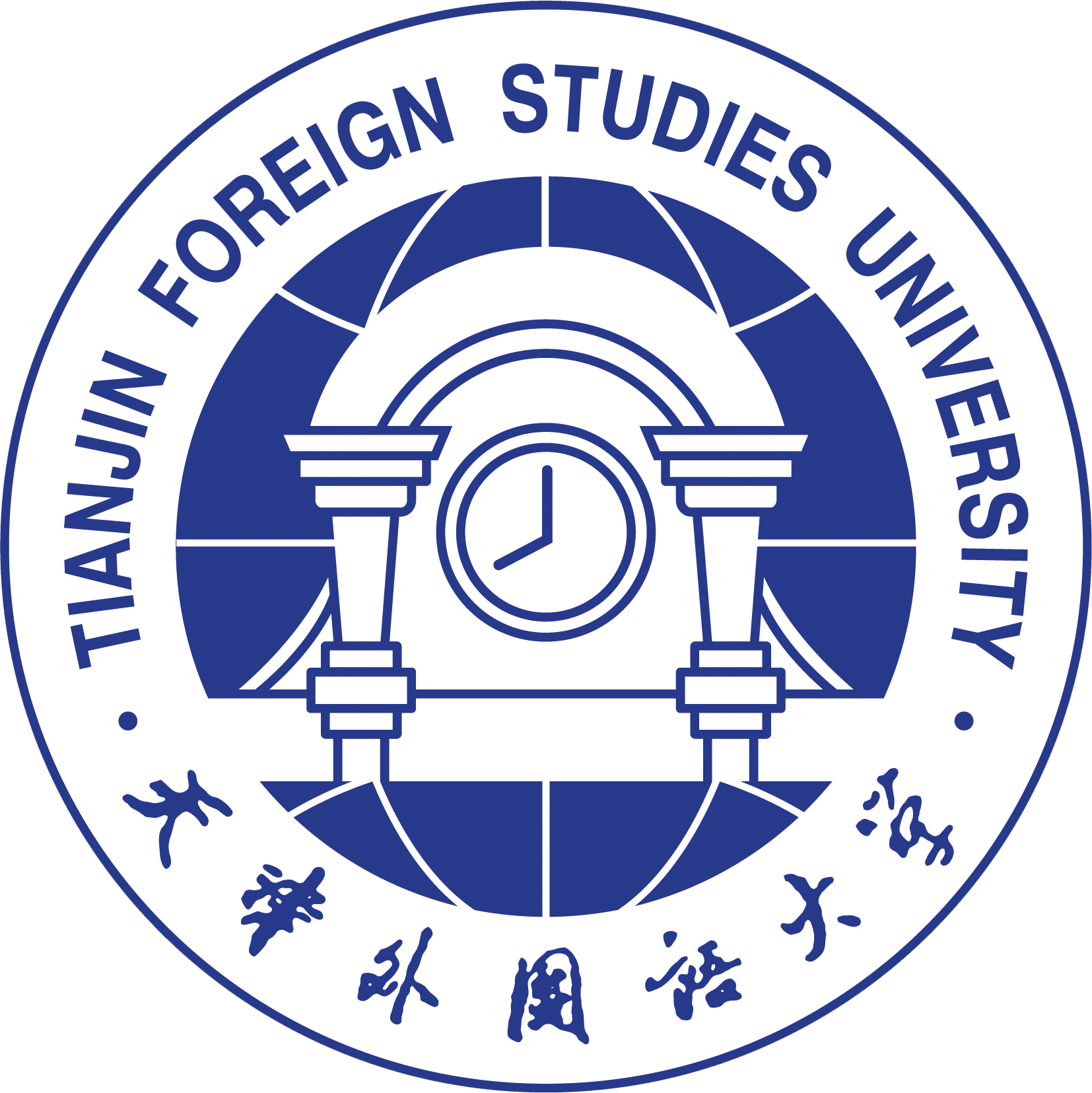 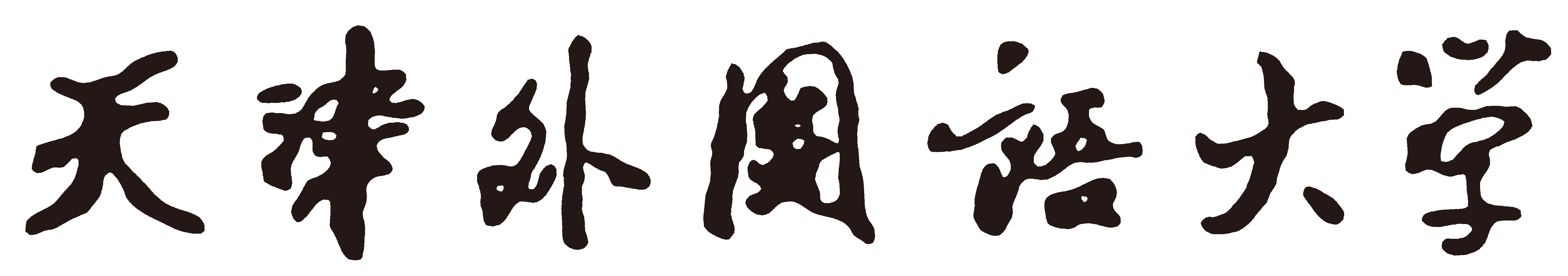  专业型硕士研究生指导教师  （校外）  申  请  表姓    名                            职    称                            所在单位                            申报专业类别（方向）                天津外国语大学研究生院制表姓    名姓    名性 别性 别性 别出生年月出生年月出生年月出生年月现任职务现任职务职 称职 称职 称定职时间定职时间定职时间定职时间最高学位或最后学历（包含毕业时间、学校、专业）最高学位或最后学历（包含毕业时间、学校、专业）最高学位或最后学历（包含毕业时间、学校、专业）最高学位或最后学历（包含毕业时间、学校、专业）最高学位或最后学历（包含毕业时间、学校、专业）最高学位或最后学历（包含毕业时间、学校、专业）最高学位或最后学历（包含毕业时间、学校、专业）最高学位或最后学历（包含毕业时间、学校、专业）主要研究方向主要研究方向主要研究方向本人所属行业本人所属行业本人所属行业本人所属行业本人所属行业本人所属行业本人所属行业本人所属行业科研、实践成果情况科研、实践成果情况科研、实践成果情况科研、实践成果情况科研、实践成果情况科研、实践成果情况科研、实践成果情况科研、实践成果情况科研、实践成果情况科研、实践成果情况科研、实践成果情况科研、实践成果情况科研、实践成果情况科研、实践成果情况科研、实践成果情况科研、实践成果情况科研、实践成果情况科研、实践成果情况科研、实践成果情况科研、实践成果情况 承担科研项目     项；其中：省部级及以上项目     项，其他项目     项。 承担科研项目     项；其中：省部级及以上项目     项，其他项目     项。 承担科研项目     项；其中：省部级及以上项目     项，其他项目     项。 承担科研项目     项；其中：省部级及以上项目     项，其他项目     项。 承担科研项目     项；其中：省部级及以上项目     项，其他项目     项。 承担科研项目     项；其中：省部级及以上项目     项，其他项目     项。 承担科研项目     项；其中：省部级及以上项目     项，其他项目     项。 承担科研项目     项；其中：省部级及以上项目     项，其他项目     项。 承担科研项目     项；其中：省部级及以上项目     项，其他项目     项。 承担科研项目     项；其中：省部级及以上项目     项，其他项目     项。 承担科研项目     项；其中：省部级及以上项目     项，其他项目     项。 承担科研项目     项；其中：省部级及以上项目     项，其他项目     项。 承担科研项目     项；其中：省部级及以上项目     项，其他项目     项。 承担科研项目     项；其中：省部级及以上项目     项，其他项目     项。 承担科研项目     项；其中：省部级及以上项目     项，其他项目     项。 承担科研项目     项；其中：省部级及以上项目     项，其他项目     项。 承担科研项目     项；其中：省部级及以上项目     项，其他项目     项。 承担科研项目     项；其中：省部级及以上项目     项，其他项目     项。 承担科研项目     项；其中：省部级及以上项目     项，其他项目     项。 承担科研项目     项；其中：省部级及以上项目     项，其他项目     项。序号项 目 名 称项 目 名 称项 目 名 称项 目 名 称项 目 名 称项 目 名 称项目来源项目来源项目来源项目来源起讫时间起讫时间起讫时间科研经费科研经费科研经费科研经费科研经费本人排名123与申报专业方向相关的实践性成果   项。与申报专业方向相关的实践性成果   项。与申报专业方向相关的实践性成果   项。与申报专业方向相关的实践性成果   项。与申报专业方向相关的实践性成果   项。与申报专业方向相关的实践性成果   项。与申报专业方向相关的实践性成果   项。与申报专业方向相关的实践性成果   项。与申报专业方向相关的实践性成果   项。与申报专业方向相关的实践性成果   项。与申报专业方向相关的实践性成果   项。与申报专业方向相关的实践性成果   项。与申报专业方向相关的实践性成果   项。与申报专业方向相关的实践性成果   项。与申报专业方向相关的实践性成果   项。与申报专业方向相关的实践性成果   项。与申报专业方向相关的实践性成果   项。与申报专业方向相关的实践性成果   项。与申报专业方向相关的实践性成果   项。与申报专业方向相关的实践性成果   项。序号成 果 或 项 目 名 称成 果 或 项 目 名 称成 果 或 项 目 名 称成 果 或 项 目 名 称成 果 或 项 目 名 称成 果 或 项 目 名 称成 果 或 项 目 名 称成 果 或 项 目 名 称成 果 或 项 目 名 称成果或项目内容成果或项目内容成果或项目内容成果或项目内容成果或项目内容成果或项目内容成果或项目内容成果或项目内容成果或项目内容本人承担的工作量123与申报专业方向相关工作业绩或管理业绩。（限填500字）与申报专业方向相关工作业绩或管理业绩。（限填500字）与申报专业方向相关工作业绩或管理业绩。（限填500字）与申报专业方向相关工作业绩或管理业绩。（限填500字）与申报专业方向相关工作业绩或管理业绩。（限填500字）与申报专业方向相关工作业绩或管理业绩。（限填500字）与申报专业方向相关工作业绩或管理业绩。（限填500字）与申报专业方向相关工作业绩或管理业绩。（限填500字）与申报专业方向相关工作业绩或管理业绩。（限填500字）与申报专业方向相关工作业绩或管理业绩。（限填500字）与申报专业方向相关工作业绩或管理业绩。（限填500字）与申报专业方向相关工作业绩或管理业绩。（限填500字）与申报专业方向相关工作业绩或管理业绩。（限填500字）与申报专业方向相关工作业绩或管理业绩。（限填500字）与申报专业方向相关工作业绩或管理业绩。（限填500字）与申报专业方向相关工作业绩或管理业绩。（限填500字）与申报专业方向相关工作业绩或管理业绩。（限填500字）与申报专业方向相关工作业绩或管理业绩。（限填500字）与申报专业方向相关工作业绩或管理业绩。（限填500字）与申报专业方向相关工作业绩或管理业绩。（限填500字）是否承担过研究生课程时 间时 间时 间人数人数专业方向专业方向专业方向课程名称课程名称课程名称课程名称课程名称课程名称其他工作其他工作其他工作其他工作其他工作是否承担过研究生课程是否承担过研究生课程拟讲授研究生课程课程名称课程名称课程名称课程类型课程类型学 分学 分学 分周学时周学时周学时授课方法授课方法授课方法授课方法授课方法授课方法考核方式考核方式拟讲授研究生课程拟讲授研究生课程培养
单位
意见根据专业型硕士学位研究生校外指导教师基本条件、申请人提交的材料及培养单位初审意见，同意       票，不同意       票，弃权      票，决定□同意 / □不同意向校学位评定委员会推荐该申请人为专业型硕士学位研究生校外指导教师。签字：           盖章：                                            年    月    日   根据专业型硕士学位研究生校外指导教师基本条件、申请人提交的材料及培养单位初审意见，同意       票，不同意       票，弃权      票，决定□同意 / □不同意向校学位评定委员会推荐该申请人为专业型硕士学位研究生校外指导教师。签字：           盖章：                                            年    月    日   根据专业型硕士学位研究生校外指导教师基本条件、申请人提交的材料及培养单位初审意见，同意       票，不同意       票，弃权      票，决定□同意 / □不同意向校学位评定委员会推荐该申请人为专业型硕士学位研究生校外指导教师。签字：           盖章：                                            年    月    日   根据专业型硕士学位研究生校外指导教师基本条件、申请人提交的材料及培养单位初审意见，同意       票，不同意       票，弃权      票，决定□同意 / □不同意向校学位评定委员会推荐该申请人为专业型硕士学位研究生校外指导教师。签字：           盖章：                                            年    月    日   根据专业型硕士学位研究生校外指导教师基本条件、申请人提交的材料及培养单位初审意见，同意       票，不同意       票，弃权      票，决定□同意 / □不同意向校学位评定委员会推荐该申请人为专业型硕士学位研究生校外指导教师。签字：           盖章：                                            年    月    日   根据专业型硕士学位研究生校外指导教师基本条件、申请人提交的材料及培养单位初审意见，同意       票，不同意       票，弃权      票，决定□同意 / □不同意向校学位评定委员会推荐该申请人为专业型硕士学位研究生校外指导教师。签字：           盖章：                                            年    月    日   根据专业型硕士学位研究生校外指导教师基本条件、申请人提交的材料及培养单位初审意见，同意       票，不同意       票，弃权      票，决定□同意 / □不同意向校学位评定委员会推荐该申请人为专业型硕士学位研究生校外指导教师。签字：           盖章：                                            年    月    日   根据专业型硕士学位研究生校外指导教师基本条件、申请人提交的材料及培养单位初审意见，同意       票，不同意       票，弃权      票，决定□同意 / □不同意向校学位评定委员会推荐该申请人为专业型硕士学位研究生校外指导教师。签字：           盖章：                                            年    月    日   根据专业型硕士学位研究生校外指导教师基本条件、申请人提交的材料及培养单位初审意见，同意       票，不同意       票，弃权      票，决定□同意 / □不同意向校学位评定委员会推荐该申请人为专业型硕士学位研究生校外指导教师。签字：           盖章：                                            年    月    日   根据专业型硕士学位研究生校外指导教师基本条件、申请人提交的材料及培养单位初审意见，同意       票，不同意       票，弃权      票，决定□同意 / □不同意向校学位评定委员会推荐该申请人为专业型硕士学位研究生校外指导教师。签字：           盖章：                                            年    月    日   根据专业型硕士学位研究生校外指导教师基本条件、申请人提交的材料及培养单位初审意见，同意       票，不同意       票，弃权      票，决定□同意 / □不同意向校学位评定委员会推荐该申请人为专业型硕士学位研究生校外指导教师。签字：           盖章：                                            年    月    日   根据专业型硕士学位研究生校外指导教师基本条件、申请人提交的材料及培养单位初审意见，同意       票，不同意       票，弃权      票，决定□同意 / □不同意向校学位评定委员会推荐该申请人为专业型硕士学位研究生校外指导教师。签字：           盖章：                                            年    月    日   根据专业型硕士学位研究生校外指导教师基本条件、申请人提交的材料及培养单位初审意见，同意       票，不同意       票，弃权      票，决定□同意 / □不同意向校学位评定委员会推荐该申请人为专业型硕士学位研究生校外指导教师。签字：           盖章：                                            年    月    日   根据专业型硕士学位研究生校外指导教师基本条件、申请人提交的材料及培养单位初审意见，同意       票，不同意       票，弃权      票，决定□同意 / □不同意向校学位评定委员会推荐该申请人为专业型硕士学位研究生校外指导教师。签字：           盖章：                                            年    月    日   根据专业型硕士学位研究生校外指导教师基本条件、申请人提交的材料及培养单位初审意见，同意       票，不同意       票，弃权      票，决定□同意 / □不同意向校学位评定委员会推荐该申请人为专业型硕士学位研究生校外指导教师。签字：           盖章：                                            年    月    日   根据专业型硕士学位研究生校外指导教师基本条件、申请人提交的材料及培养单位初审意见，同意       票，不同意       票，弃权      票，决定□同意 / □不同意向校学位评定委员会推荐该申请人为专业型硕士学位研究生校外指导教师。签字：           盖章：                                            年    月    日   根据专业型硕士学位研究生校外指导教师基本条件、申请人提交的材料及培养单位初审意见，同意       票，不同意       票，弃权      票，决定□同意 / □不同意向校学位评定委员会推荐该申请人为专业型硕士学位研究生校外指导教师。签字：           盖章：                                            年    月    日   根据专业型硕士学位研究生校外指导教师基本条件、申请人提交的材料及培养单位初审意见，同意       票，不同意       票，弃权      票，决定□同意 / □不同意向校学位评定委员会推荐该申请人为专业型硕士学位研究生校外指导教师。签字：           盖章：                                            年    月    日   根据专业型硕士学位研究生校外指导教师基本条件、申请人提交的材料及培养单位初审意见，同意       票，不同意       票，弃权      票，决定□同意 / □不同意向校学位评定委员会推荐该申请人为专业型硕士学位研究生校外指导教师。签字：           盖章：                                            年    月    日   校学位评定委员会意见根据培养单位推荐意见，校学位评定委员会审议，同意        票，不同意       票，弃权       票，认定申请人□具备/□不具备专业型硕士学位研究生校外指导教师资格。主席(签字)：         盖章：                                                   年    月    日    根据培养单位推荐意见，校学位评定委员会审议，同意        票，不同意       票，弃权       票，认定申请人□具备/□不具备专业型硕士学位研究生校外指导教师资格。主席(签字)：         盖章：                                                   年    月    日    根据培养单位推荐意见，校学位评定委员会审议，同意        票，不同意       票，弃权       票，认定申请人□具备/□不具备专业型硕士学位研究生校外指导教师资格。主席(签字)：         盖章：                                                   年    月    日    根据培养单位推荐意见，校学位评定委员会审议，同意        票，不同意       票，弃权       票，认定申请人□具备/□不具备专业型硕士学位研究生校外指导教师资格。主席(签字)：         盖章：                                                   年    月    日    根据培养单位推荐意见，校学位评定委员会审议，同意        票，不同意       票，弃权       票，认定申请人□具备/□不具备专业型硕士学位研究生校外指导教师资格。主席(签字)：         盖章：                                                   年    月    日    根据培养单位推荐意见，校学位评定委员会审议，同意        票，不同意       票，弃权       票，认定申请人□具备/□不具备专业型硕士学位研究生校外指导教师资格。主席(签字)：         盖章：                                                   年    月    日    根据培养单位推荐意见，校学位评定委员会审议，同意        票，不同意       票，弃权       票，认定申请人□具备/□不具备专业型硕士学位研究生校外指导教师资格。主席(签字)：         盖章：                                                   年    月    日    根据培养单位推荐意见，校学位评定委员会审议，同意        票，不同意       票，弃权       票，认定申请人□具备/□不具备专业型硕士学位研究生校外指导教师资格。主席(签字)：         盖章：                                                   年    月    日    根据培养单位推荐意见，校学位评定委员会审议，同意        票，不同意       票，弃权       票，认定申请人□具备/□不具备专业型硕士学位研究生校外指导教师资格。主席(签字)：         盖章：                                                   年    月    日    根据培养单位推荐意见，校学位评定委员会审议，同意        票，不同意       票，弃权       票，认定申请人□具备/□不具备专业型硕士学位研究生校外指导教师资格。主席(签字)：         盖章：                                                   年    月    日    根据培养单位推荐意见，校学位评定委员会审议，同意        票，不同意       票，弃权       票，认定申请人□具备/□不具备专业型硕士学位研究生校外指导教师资格。主席(签字)：         盖章：                                                   年    月    日    根据培养单位推荐意见，校学位评定委员会审议，同意        票，不同意       票，弃权       票，认定申请人□具备/□不具备专业型硕士学位研究生校外指导教师资格。主席(签字)：         盖章：                                                   年    月    日    根据培养单位推荐意见，校学位评定委员会审议，同意        票，不同意       票，弃权       票，认定申请人□具备/□不具备专业型硕士学位研究生校外指导教师资格。主席(签字)：         盖章：                                                   年    月    日    根据培养单位推荐意见，校学位评定委员会审议，同意        票，不同意       票，弃权       票，认定申请人□具备/□不具备专业型硕士学位研究生校外指导教师资格。主席(签字)：         盖章：                                                   年    月    日    根据培养单位推荐意见，校学位评定委员会审议，同意        票，不同意       票，弃权       票，认定申请人□具备/□不具备专业型硕士学位研究生校外指导教师资格。主席(签字)：         盖章：                                                   年    月    日    根据培养单位推荐意见，校学位评定委员会审议，同意        票，不同意       票，弃权       票，认定申请人□具备/□不具备专业型硕士学位研究生校外指导教师资格。主席(签字)：         盖章：                                                   年    月    日    根据培养单位推荐意见，校学位评定委员会审议，同意        票，不同意       票，弃权       票，认定申请人□具备/□不具备专业型硕士学位研究生校外指导教师资格。主席(签字)：         盖章：                                                   年    月    日    根据培养单位推荐意见，校学位评定委员会审议，同意        票，不同意       票，弃权       票，认定申请人□具备/□不具备专业型硕士学位研究生校外指导教师资格。主席(签字)：         盖章：                                                   年    月    日    根据培养单位推荐意见，校学位评定委员会审议，同意        票，不同意       票，弃权       票，认定申请人□具备/□不具备专业型硕士学位研究生校外指导教师资格。主席(签字)：         盖章：                                                   年    月    日    